Ligue de Balle Molle Voyageurs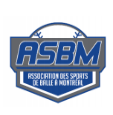 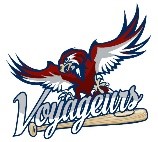 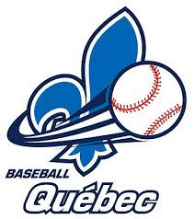 FORMULAIRE D’ARBITRE(ÉCRIRE EN LETTRES MAJUSCULES)Association Sportive Ligue Voyageurs inc.Site web : www.liguevoyageurs@outlook.com / Courriel : liguevoyageurs@outlook.com / Cellulaire : 514-444-5858PRÉNOMNOMADRESSEVILLECODE POSTALCELLULAIREAUTRECOURRIELNOMBRE D’ANNÉES D’EXPÉRIENCE EN ARBITRAGE :      NOMBRE D’ANNÉES D’EXPÉRIENCE EN ARBITRAGE :      NOMBRE D’ANNÉES D’EXPÉRIENCE EN ARBITRAGE :      NOMBRE D’ANNÉES D’EXPÉRIENCE EN ARBITRAGE :      QUELLES SONT VOS DISPONIBILITÉS : QUELLES SONT VOS DISPONIBILITÉS : QUELLES SONT VOS DISPONIBILITÉS : QUELLES SONT VOS DISPONIBILITÉS : Lundi          Mardi          Mercredi          Jeudi          Vendredi          Dimanche     Lundi          Mardi          Mercredi          Jeudi          Vendredi          Dimanche     Lundi          Mardi          Mercredi          Jeudi          Vendredi          Dimanche     Lundi          Mardi          Mercredi          Jeudi          Vendredi          Dimanche     COMMENTAIRESSIGNATURE 